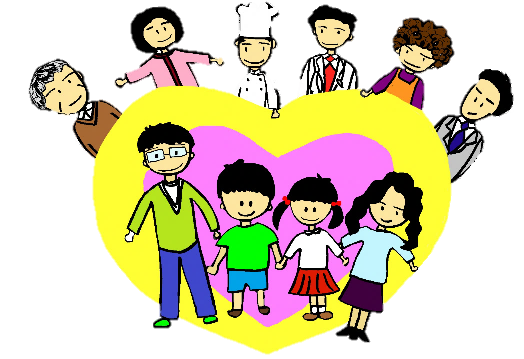 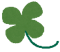 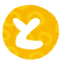 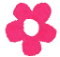 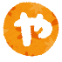 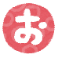 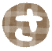 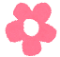 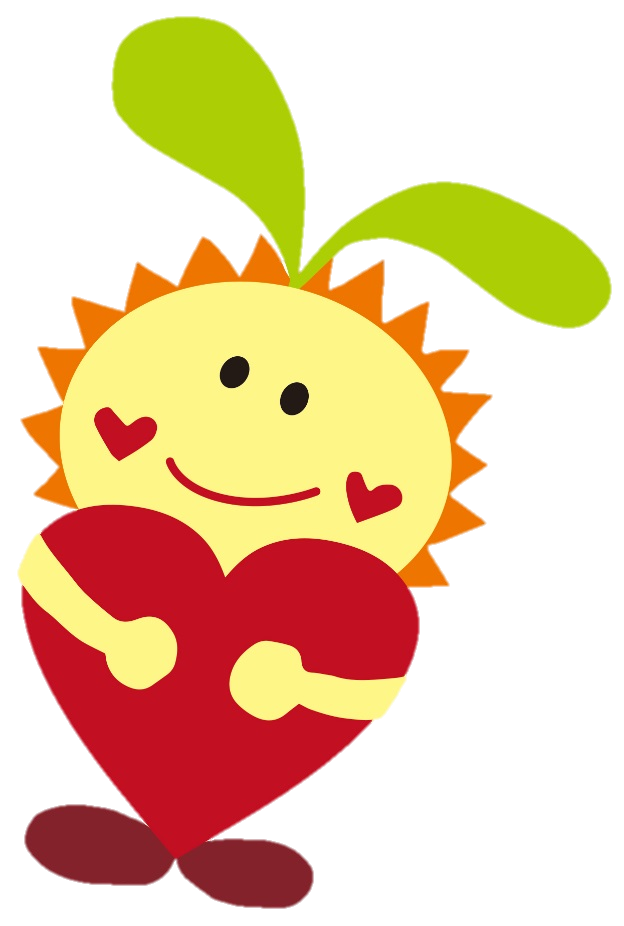 ＊ご希望の講座時間を設定できます。目安は20分から90分です。　（会議・研修・授業等の時間の一部をいただいて、お話をさせていただくこともできます。）　里親のことについて知りたい・応援したいという方々にもお申込みいただいています。＊地域の自治会・団体などへ出前講座でお伺いします。グループ単位でお申込みください。＊ご記入いただいた情報は、出前講座以外の用途に使用することはありません。＊個人で話を聞いてみたい！という方には、県内各地域で里親説明会を開催しています。　　（会場・日時等の詳細については、三重県児童相談センターＨＰをご覧ください。）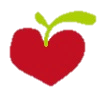 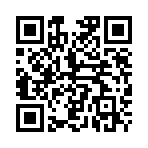 月　　　　　日　　　　　　曜日　　時　　　　　分から　（　　　　）分程度会場名〒　　　　　　　　　　　　　　　　　　人　様　　　　　　　　                    TEL                    E-mail